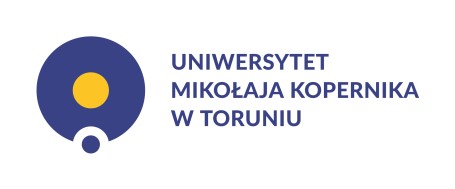 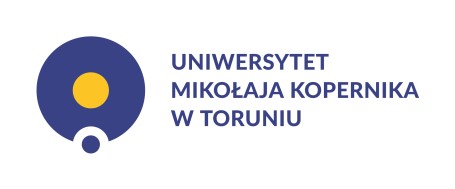 KWESTIONARIUSZ OSOBOWY KANDYDATA NA KURS DOKSZTAŁCAJĄCYProszę o przyjęcie mnie na 							(nazwa kursu dokształcającego)Nazwisko 	imię/imiona	nazwisko rodowe	obywatelstwo 	 Data i miejsce urodzenia 	PESEL 	 Seria i nr dowodu osobistego/paszportu* 	Adres zameldowania: ulica 	nr domu 	nr lokalu 	kod pocztowy 	 miejscowość	 województwo 	telefon kontaktowy	e-mail 	Adres zamieszkania/do korespondencji (jeżeli jest inny niż adres zameldowania): ulica 	nr domu 	nr lokalu 	kod pocztowy 	miejscowość	 województwo 	5. Kraj uzyskania świadectwa dojrzałości……………………………………………………………………………………….6. Kraj uzyskania dyplomu ukończenia szkoły wyższej……………………………………………………………………….(miejscowość i data) 	(podpis kandydata)Prosimy o zapoznanie się z treścią informacji na temat przetwarzania danych osobowych znajdującą się na drugiej stronie formularza.  Załączniki: odpis dyplomu ukończenia studiów wyższych/zaświadczenie o roku studiów * dotyczy cudzoziemców  Informacja dotycząca przetwarzania danych osobowych dla kandydata na kurs dokształcający Uprzejmie informujemy, że: Administratorem Pana/Pani danych osobowych będzie Uniwersytet Mikołaja Kopernika w Toruniu z siedzibą przy ul. Gagarina 11 (Uczelnia). Podstawą do przetwarzania Pana/Pani danych osobowych jest art. 6 ust. 1 lit. b) Rozporządzenia Parlamentu Europejskiego i Rady (UE) 2106/679 z dnia 27 kwietnia 2016 roku w sprawie ochrony osób fizycznych w związku z przetwarzaniem danych osobowych i w sprawie swobodnego przepływu takich danych oraz uchyleniu dyrektywy 95/46/WE (RODO), tj. jest to niezbędne w celu wykonania umowy oraz w celu wykonania Pana/Pani żądania wynikającego z „Kwestionariusza Osobowego Kandydata na Kurs Dokształcający”. Podane przez Pana/Panią dane będą przechowywane przez okres niezbędny do realizacji umowy, a po tym czasie przez okres wymagany przez przepisy prawa lub dla realizacji ewentualnych roszczeń. Przysługuje Panu/Pani prawo żądania dostępu do swoich danych osobowych oraz ich sprostowania, prawo żądania ich usunięcia, a także prawo żądania ograniczenia przetwarzania. W stosunku do danych osobowych przetwarzanych w systemach informatycznych przysługuje Panu/Pani prawo żądania do ich przeniesienia do innego administratora. Podanie danych osobowych jest warunkiem umownym, lecz dobrowolnym, brak ich podania skutkować będzie natomiast niezawarciem umowy lub uniemożliwi jej wykonanie. Przysługuje Panu/Pani prawo wniesienia skargi do Prezesa Urzędu Ochrony Danych, jeśli Pan/Pani uzna, że przetwarzanie Pana/Pani danych narusza przepisy RODO. Jeżeli chce Pan/Pani skontaktować się z Uczelnią w sprawach dotyczących przetwarza swoich danych osobowych, w szczególności w kwestii wniesienia wniosku o realizację swoich praw, prosimy o kierowanie korespondencji na adres: e-mail: iod@umk.pl lub  Uniwersytet Mikołaja Kopernika w Toruniu 
ul. Gagarina 11, 87-100 Toruń 
z dopiskiem „IOD”. 